Understand how to safeguard the wellbeing ofChildren and Young PeopleLevel 3 Playwork – Unit 1Workbook for Learning Outcome 7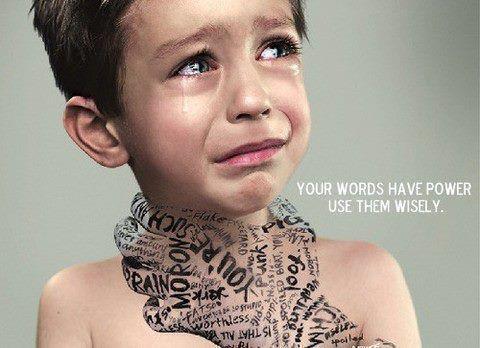 Name:			______________________________________Date Submitted:	______________________________________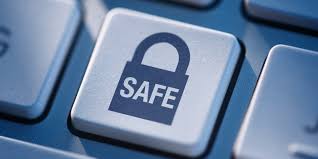   IntroductionThe childcare sector places the well-being of children at the heart of all its services. Unfortunately some children and young people are exposed to dangers resulting from the words and actions of other people. In this unit learners will gain an understanding of how the childcare sector aims to defend children and protect them from this kind of abuse, and how the sector is learning the lessons of past failures.Learning outcomes:		Unit 1 has seven learning outcomes:This workbook is designed to support the assessment criteria for:Learning Outcome 7: Understand the importance of e-safety for children and young people7.1 explain the risks and possible consequences for children and young people of being online and of using a mobile phone7.2 describe ways of reducing risk to children and young people from:social networkinginternet usebuying onlineusing a mobile phone.Complete each of the task shown and then utilise the notes collected to prepare for a professional discussion with your allocated Teaching and Learning CoordinatorE-safety for children and young people: 7.1 & 7.2While we all acknowledge that technology plays an important part in children and young people’s learning, it also has its dangers. Adults need to be aware of what these are and how they can give consideration to e-safety in their work with children and young people to minimise these risks.In the table below, list the potential technological risks and suggest how practitioners could reduce them.Professional Discussion: Playwork – Level 3Potential technological risksWays of reducing potential technological risks to children and young peopleCandidateUnits DateUnit 1Learning Outcome 77.1 & 7.2VenueUnit 1Learning Outcome 77.1 & 7.2AssessorUnit 1Learning Outcome 77.1 & 7.2Supporting evidence is required for this assessment method. You may use video or audio recordings, as well as photographs and work products.Evidence record no.Unit 1Learning Outcome 77.1 & 7.2Supporting evidence is required for this assessment method. You may use video or audio recordings, as well as photographs and work products.Unit 1Learning Outcome 77.1 & 7.2Recording timeL/O 7: Understand the importance of e-safety for children and young peopleL/O 7: Understand the importance of e-safety for children and young people7.1 explain the risks and possible consequences for children and young people of being online and of       using a mobile phone7.2 describe ways of reducing risk to childrenand young people from:social networkinginternet usebuying onlineusing a mobile phone.